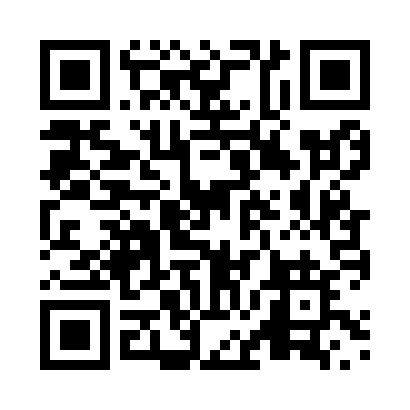 Prayer times for Narva, Ontario, CanadaMon 1 Jul 2024 - Wed 31 Jul 2024High Latitude Method: Angle Based RulePrayer Calculation Method: Islamic Society of North AmericaAsar Calculation Method: HanafiPrayer times provided by https://www.salahtimes.comDateDayFajrSunriseDhuhrAsrMaghribIsha1Mon3:555:461:296:509:1311:042Tue3:555:471:306:509:1211:043Wed3:565:471:306:509:1211:034Thu3:575:481:306:509:1211:025Fri3:585:491:306:509:1211:026Sat3:595:491:306:499:1111:017Sun4:005:501:316:499:1111:008Mon4:025:511:316:499:1010:599Tue4:035:511:316:499:1010:5810Wed4:045:521:316:499:0910:5711Thu4:055:531:316:499:0910:5612Fri4:065:541:316:489:0810:5513Sat4:085:551:316:489:0810:5414Sun4:095:561:316:489:0710:5315Mon4:105:561:326:479:0610:5216Tue4:125:571:326:479:0510:5117Wed4:135:581:326:479:0510:4918Thu4:155:591:326:469:0410:4819Fri4:166:001:326:469:0310:4720Sat4:186:011:326:459:0210:4521Sun4:196:021:326:459:0110:4422Mon4:216:031:326:449:0010:4223Tue4:226:041:326:448:5910:4124Wed4:246:051:326:438:5810:3925Thu4:256:061:326:438:5710:3826Fri4:276:071:326:428:5610:3627Sat4:296:081:326:418:5510:3428Sun4:306:091:326:418:5410:3329Mon4:326:101:326:408:5310:3130Tue4:336:121:326:398:5210:2931Wed4:356:131:326:398:5010:28